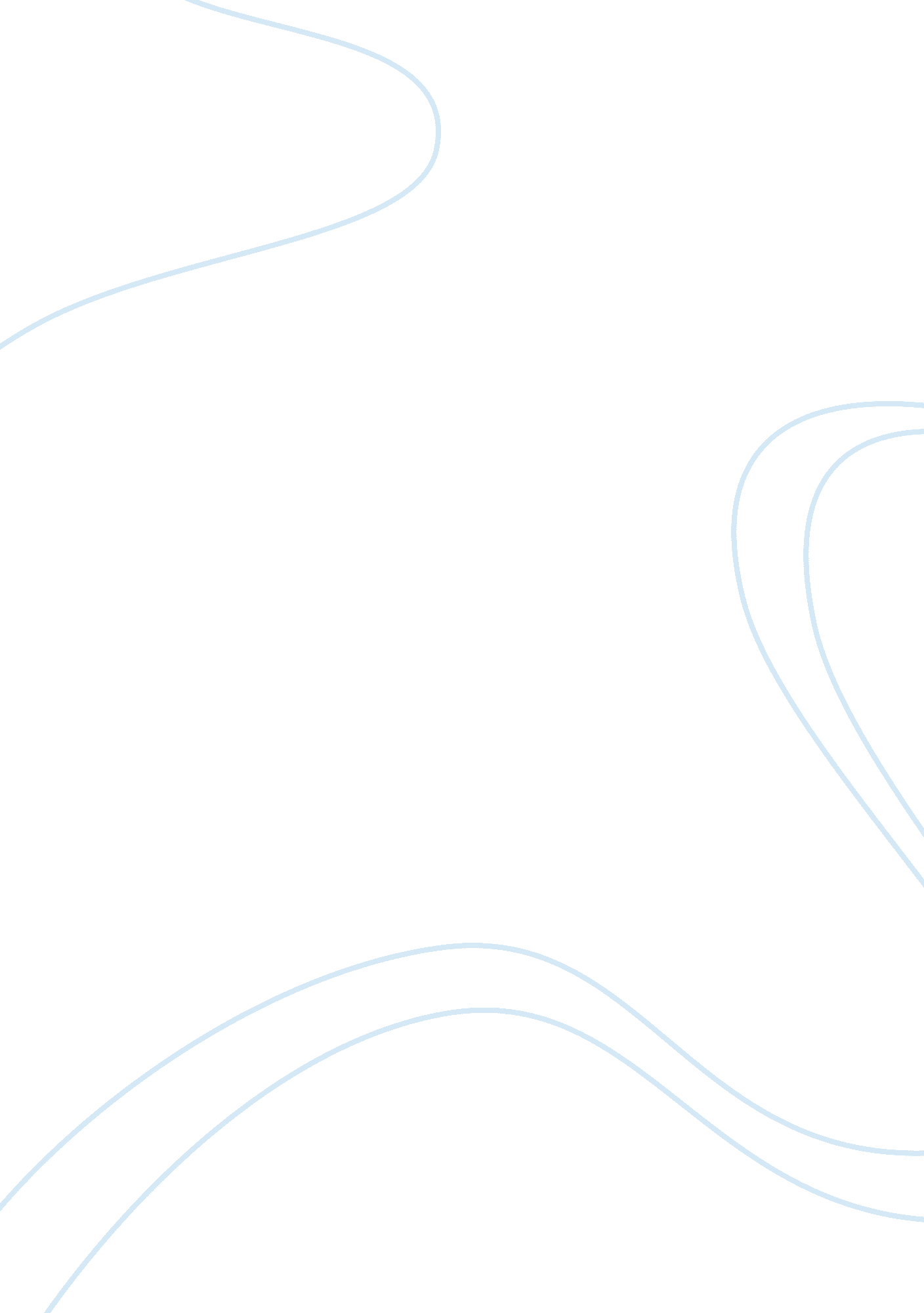 Spoken word poetryLiterature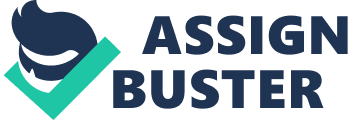 Thesis and Signposts (Reading 1) 
Creative ideas, logical and persuasive reasoning and lastly, innovative ways of talking about mundane and ordinary things (Fisher 38). An example would be African-American Vernacular English (AAVE) that is unique but also helpful in interpreting literary texts. There are other alternative ways of a person communicating but are equally valid nonetheless; there are many options to choose. A first signpost was on page 38 with the sentence “ revisiting the controversial Students Right to their Own Language (SRTOL) . . ..” and the second occurred on page 44 with “ Creative words were only one feature of Bronxonics. Another feature . . . . included hypercorrections.” 

Fallacies from the Text (Reading 2) 
It can be considered as an irrelevant conclusion which makes it a fallacy (or conversely, it is a fallacy of accident by making generalizations without taking into consideration exceptions). In the second fallacy, it is the type that is called affirming the consequent by drawing a conclusion from premises that do not in any way support that conclusion. In this regard, the village griot is much more than just a poet but is in effect, the villages historian by recording all the events that had shaped or impacted on the village and its people in a very significant or memorable way, hence worthy of being remembered. The slam poet merely voices an opinion or idea. 